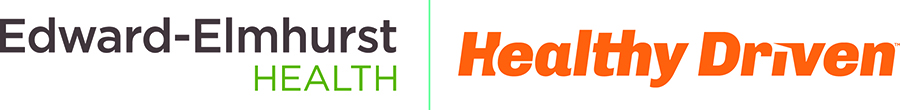 Thank you for taking the time to evaluate your peer.  Your feedback is an important part of the annual performance review process.  When assessing your peer, you should base your feedback on this employee’s specific job responsibilities, and your interaction with him/her.  You should consider all interactions with colleagues, patients, and their families.  In the spirit of continuous improvement, please respond openly and honestly to the following. at least 2 strengths this person demonstrates 1.  2.What should your teammate stop, start or do differently in their role?identify at least one area for development or continued growthadditional Comments or feedbackEmployee NameReviewer Printed Name Job Title Reviewer Signature